Na základě ustanovení odst. (4), §§ 32 a 33, vyhláška č. 246/2001 Sb., o požární prevenci, v účinném znění, byl vyhlášen cvičný požární poplach. D. Výsledky a zjištěné skutečnosti při vyhlášení požárního poplachuE. Závěr cvičného požárního poplachuJiné, než výše v tomto dokladu uvedená zjištění a nedostatky nebyly v rámci vyhlášení cvičného požárního poplachu zjištěny.Zpracovatel tohoto dokladu není odpovědný za odstranění zjištěných závad. Odstranění závad musí být prokazatelně dokladováno, např. záznamem v tomto dokladu nebo i jiným vhodným způsobem. Vykonavatel prohlídky poskytne provozovateli činností, v případě potřeby, nutné informace k vysvětlení případně zjištěných závad.Za provozovatele doklad převzal a byl s ním obeznámen: S tímto dokladem byly seznámení níže uvedení vedoucí zaměstnanci pracovišť, která byla předmětem cvičného požárního poplachu:Doklad o provedeném cvičném požárním poplachuA. Údaje o provozovateli činností, který vyhlašoval cvičný požární poplachA. Údaje o provozovateli činností, který vyhlašoval cvičný požární poplachJméno nebo název firmy:Sídlo nebo místo podnikání / adresa trvalého pobytu:IČ:Údaj o zápise v OR nebo jiné evidenci:B. Identifikace a adresa objektu / pracoviště, které jsou předmětem cvičného požárního poplachuB. Identifikace a adresa objektu / pracoviště, které jsou předmětem cvičného požárního poplachuIdentifikace / označení objektu:Ulice + čp:PSČ + Obec:C. Písemné potvrzení o provedení cvičného požárního poplachuC. Písemné potvrzení o provedení cvičného požárního poplachuC. Písemné potvrzení o provedení cvičného požárního poplachuC. Písemné potvrzení o provedení cvičného požárního poplachuC. Písemné potvrzení o provedení cvičného požárního poplachuC. Písemné potvrzení o provedení cvičného požárního poplachuDatum cvičení:Termín příštího cvičení:Termín příštího cvičení:Termín příštího cvičení:Čas cvičení:Cvičný požární poplach odborně zaštítil: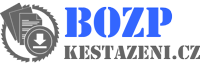 Jméno nebo název firmyJméno nebo název firmyJméno nebo název firmyJméno nebo název firmyCvičný požární poplach odborně zaštítil:Adresa sídla nebo místa podnikáníAdresa sídla nebo místa podnikáníAdresa sídla nebo místa podnikáníAdresa sídla nebo místa podnikáníCvičný požární poplach odborně zaštítil:IČ:IČ:IČ:IČ:Cvičný požární poplach odborně zaštítil:Údaj o zápise v OR nebo jiné evidenciÚdaj o zápise v OR nebo jiné evidenciÚdaj o zápise v OR nebo jiné evidenciÚdaj o zápise v OR nebo jiné evidenciCvičný požární poplach odborně zaštítil:Jméno a příjmeníJméno a příjmeníJméno a příjmeníJméno a příjmeníCvičný požární poplach odborně zaštítil:Funkce / odborná způsobilostFunkce / odborná způsobilostFunkce / odborná způsobilostFunkce / odborná způsobilostV:dne:Podpis:D1. ZJIŠTĚNÉ SKUTEČNOSTI A NEDOSTATKY PŘI CVIČNÉM POŽÁRNÍM POPLACHUD1. ZJIŠTĚNÉ SKUTEČNOSTI A NEDOSTATKY PŘI CVIČNÉM POŽÁRNÍM POPLACHUD1. ZJIŠTĚNÉ SKUTEČNOSTI A NEDOSTATKY PŘI CVIČNÉM POŽÁRNÍM POPLACHUD1. ZJIŠTĚNÉ SKUTEČNOSTI A NEDOSTATKY PŘI CVIČNÉM POŽÁRNÍM POPLACHUPředmět zjištěníZjištěné skutečnostiZjištěné skutečnostiZjištěné skutečnostiZpůsob vyhlášení cvičného požárního poplachu:Ohlášení na KOPIS (Krajské operační středisko): ANO NEDoba od vyhlášení cvičného požárního poplachu do opuštění objektů poslední osobou:Hlavní vypínač el. proudu byl vypnut / kým: ANO NEHlavní uzávěr plynu byl uzavřen / kým: ANO NEHlavní uzávěr vody byl uzavřen / kým: ANO NEDošlo k využití výtahu pro evakuaci: ANO NEEvakuované osoby se shromáždily na určených shromaždištích: ANO NEFunkčnost nouzového osvětlení ANO NEBylo evakuovanými osobami značení únikových cest shledáno dostatečným: ANO NEPožární evakuační plán dodržen / vyhovuje: ANO NEPožární poplachové směrnice dodrženy / vyhovují: ANO NEDalší zjištění cvičné evakuace:Doporučení pro příští cvičnou evakuaci:DneJméno a příjmeníFunkcePodpisDneJméno a příjmeníFunkcePodpis